Муниципальное автономное дошкольное образовательное учреждение «Детский сад комбинированного вида № 29» г.ТобольскаПерспективный план работы с детьми второй младшей группы по опытно-экспериментальной деятельности 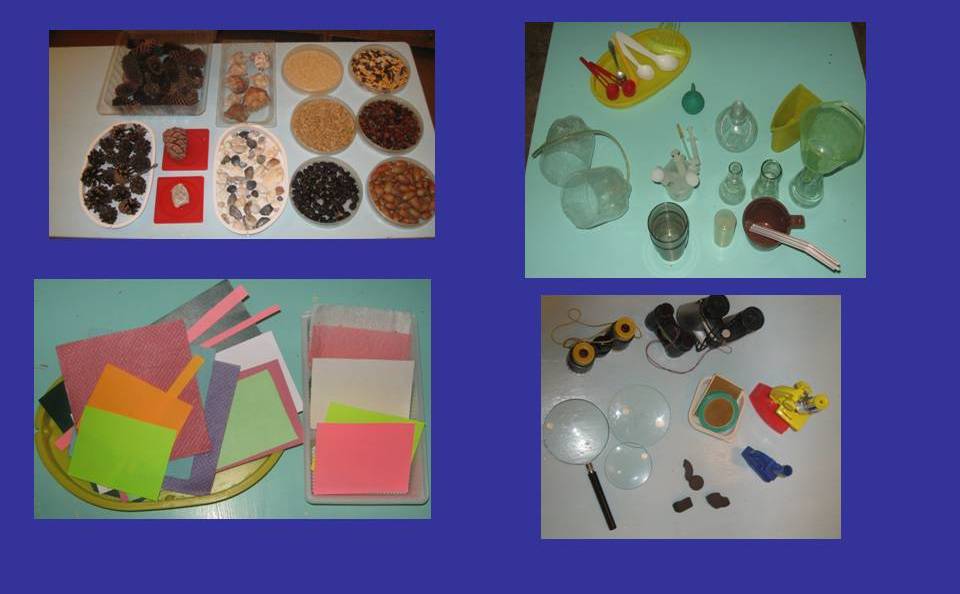 Шакмаева Н.Н., воспитательг. ТобольскПерспективное планирование по развитию речи детей через познавательно-экспериментальную деятельностьВо второй младшей группе      МесяцТема неделиМероприятиеСентябрь1.Я в детском саду2.Подарки осени1. Песочная страна Цель: познакомить со свойствами сухого и мокрого песка (сыпучесть, рыхлость, сухой – рассыпается, из мокрого- можно лепить). Материал: песочница, набор формочек, совочки, лейки, салфеткиСентябрь3.Подарки осени4.Вот она какая осень золотая! Птицы.2. Воздух повсюду. Цель: обнаружить воздух в окружающем пространстве, выявить его свойство — невидимость, объяснить его необходимость для жизни. Материал: воздушный шарик, таз с водой, пластмассовая бутылка, листы бумаги.Октябрь1.Моя семья любит осень2.Осень в моём городе3. Угадай, чей голосок? Цель: научить определять происхождение звука и различать музыкальные и шумовые звуки. Материал: металлофон, дудочка, деревянные ложки, металлические пластины, кубики, коробочки, наполненные пуговицами, горохом, пшеном, бумагой.Октябрь3,4.Домашние и дикие животные4. Почему кораблики не плывут Цель: обнаружить воздух, образовать ветер. Материал: бумажные и пенопластовые кораблики, таз с водой.Ноябрь1.Дружные ребята2. Познаю себя5. Наши помощники Цель: познакомить детей с органами чувств и их назначением, с охраной органов чувств. Материал: коробочки с дырочками, лимон, бубен, яблоко, сахар, чайник с водойНоябрь3. Моя семья4. Мамы есть у всех6. Считалочка-купалочка Цель: познакомить со свойствами воды: льётся, движется. Материал: ванночка с водой, игрушки.Декабрь1. Что подарит нам зима, чем она порадует?7. Снеговик Цель: подвести детей к пониманию того, что снег - это одно из состояний воды. Материал: снеговик из снега, емкость.Декабрь2,3,4. Здравствуй, Новый год!8. Пейте куклы вкусный сок Цель: выявить свойство воды и красок, способность красок растворятся в воде, и изменять её цвет. Материал: акварельные краски, кисточки, прозрачные пластиковые стаканы с водой.Январь2.Рождественские сказки9. Тает льдинка Цель: познакомить с тем, что замерзает на холоде и тает в тепле. Материал: свеча, ложка, лёд, прозрачные стаканчики с горячей и холодной водойЯнварь3. Народные игрушки. Мир музыкальных игрушек.4. Зимние развлечения10.Бумага (качества и свойства). Цель: научить узнавать вещи, сделанные из бумаги, определять некоторые ее качества (цвет, структура поверхности, степень прочности, толщина) и свойства (мнется, рвется, режется). Материал: бумага, ножницы, емкость с водойФевраль1. Наши друзья и враги.2. Транспорт.11.Времена года Цель: выявить свойства воды: может нагреваться, остывать, замерзать, таять. Материал: ванночки, вода разных температур, кусочки льдаФевраль3, 4.День защитника отечества12.Древесина (качества и свойства) Цель: научить узнавать вещи, изготовленные из древесины; определять ее качества (твердость, структура поверхности – гладкая, шершавая; степень прочности) и свойства (не режется, не бьется, не тонет в воде). Материал: деревянные предметы, ножницы, емкости с водой.Март1. Весенний праздник. Международный женский день.2. Дом, в котором я живу13.Волшебная кисточка Цель: познакомить с получением промежуточных цветов путем смешивания двух основных. Материал: краски, палитра, кисточка, пиктограммы с изображением двух цветовых пятен, листы с тремя, нарисованными контурами воздушных шаровМарт3,4. Книжки – малышки. Играем в сказку.14.Солнечный зайчик Цель: познакомить с естественным источником света – солнцем. Материал: маленькие зеркала, солнечный светАпрель1. Весенние явления в природе.2.Звёзды и ракеты.15.Что-то в коробке Цель: познакомить со значением света и его источниками (солнце, фонарик, свеча), показать, что свет не проходит через прозрачные предметы. Материал: коробка с крышкой, в которой сделана прорезь; фонарик, лампа.16.Ткань (качества и свойства) Цель: научить детей узнавать вещи из ткани, определять ее качества (толщина, структура поверхности, степень прочности, мягкость) и свойства (мнется, режется, рвется, намокает). Материал: образцы хлопчатобумажной ткани, ножницы, емкость с водойАпрель3. Волшебница водица.4.Радуются солнышку птицы и насекомые.17. «Узнаем, какая вода» Цели: Выявить свойства воды (прозрачная, без запаха, текучая, в ней растворяются вещества).«Разноцветня водичка» Цели: Формировать представление детей о свойстве воды - возможность окрашивания.Май1. День победы2,3. Травы, цветы, листья17.Рисунки из песка Цель: научить сыпать сухой песок тонкой струйкой; создавать рисунки из песка. Материал: сухой песок, стол.Май4. Здоровая пища18.Сказка о камешке Цель: на примере опыта показать, что предметы могут быть лёгкими и тяжёлыми. Материал: ванночка с водой, мелкие тяжёлые и лёгкие предметы, камешки.